به نام ایزد  دانا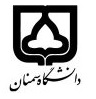 (کاربرگ طرح درس)دانشکده مهندسي عمران                                              نیمسال دوم سال تحصیلی 1398-1397بودجهبندی درسمقطع: کارشناسی■  کارشناسی ارشد□دکتری□مقطع: کارشناسی■  کارشناسی ارشد□دکتری□مقطع: کارشناسی■  کارشناسی ارشد□دکتری□تعداد واحد: نظری3 عملی 0تعداد واحد: نظری3 عملی 0فارسی: آبهای زیرزمینیفارسی: آبهای زیرزمینینام درسلاتین:Ground Waterلاتین:Ground Waterنام درسپست الکترونیکی:       Hkarami@semnan.ac.irپست الکترونیکی:       Hkarami@semnan.ac.irپست الکترونیکی:       Hkarami@semnan.ac.irپست الکترونیکی:       Hkarami@semnan.ac.irمدرسین: دكتر حجت کرمیمدرسین: دكتر حجت کرمیمدرسین: دكتر حجت کرمیمدرسین: دكتر حجت کرمیبرنامه تدریس در هفته و شماره کلاس: یکشنبه 12:00-10:30    دوشنبه 10:00-8:30برنامه تدریس در هفته و شماره کلاس: یکشنبه 12:00-10:30    دوشنبه 10:00-8:30برنامه تدریس در هفته و شماره کلاس: یکشنبه 12:00-10:30    دوشنبه 10:00-8:30برنامه تدریس در هفته و شماره کلاس: یکشنبه 12:00-10:30    دوشنبه 10:00-8:30برنامه تدریس در هفته و شماره کلاس: یکشنبه 12:00-10:30    دوشنبه 10:00-8:30برنامه تدریس در هفته و شماره کلاس: یکشنبه 12:00-10:30    دوشنبه 10:00-8:30برنامه تدریس در هفته و شماره کلاس: یکشنبه 12:00-10:30    دوشنبه 10:00-8:30برنامه تدریس در هفته و شماره کلاس: یکشنبه 12:00-10:30    دوشنبه 10:00-8:30امتحان پایانترمامتحان میانترمارزشیابی مستمر(کوئیز)ارزشیابی مستمر(کوئیز)فعالیتهای کلاسی و آموزشی، تمرين و پروژهفعالیتهای کلاسی و آموزشی، تمرين و پروژهنحوه ارزشیابینحوه ارزشیابی970044نمرهنمره- هیدرولیک جریان آب در محیط‌های متخلخل، جلد دوم مهندسی آبهای زیرزمینی، ابوالفضل شمسایی، انتشارات دانشگاه صنعتی امیرکبیر.- اصول هیدرولوژی کاربردی، امین علیزاده، انتشارات دانشگاه امام رضا (ع).- Todd, D., Ground Water Hydrology, John Wily and Sons Inc., New York, 1980.- هیدرولیک جریان آب در محیط‌های متخلخل، جلد دوم مهندسی آبهای زیرزمینی، ابوالفضل شمسایی، انتشارات دانشگاه صنعتی امیرکبیر.- اصول هیدرولوژی کاربردی، امین علیزاده، انتشارات دانشگاه امام رضا (ع).- Todd, D., Ground Water Hydrology, John Wily and Sons Inc., New York, 1980.- هیدرولیک جریان آب در محیط‌های متخلخل، جلد دوم مهندسی آبهای زیرزمینی، ابوالفضل شمسایی، انتشارات دانشگاه صنعتی امیرکبیر.- اصول هیدرولوژی کاربردی، امین علیزاده، انتشارات دانشگاه امام رضا (ع).- Todd, D., Ground Water Hydrology, John Wily and Sons Inc., New York, 1980.- هیدرولیک جریان آب در محیط‌های متخلخل، جلد دوم مهندسی آبهای زیرزمینی، ابوالفضل شمسایی، انتشارات دانشگاه صنعتی امیرکبیر.- اصول هیدرولوژی کاربردی، امین علیزاده، انتشارات دانشگاه امام رضا (ع).- Todd, D., Ground Water Hydrology, John Wily and Sons Inc., New York, 1980.- هیدرولیک جریان آب در محیط‌های متخلخل، جلد دوم مهندسی آبهای زیرزمینی، ابوالفضل شمسایی، انتشارات دانشگاه صنعتی امیرکبیر.- اصول هیدرولوژی کاربردی، امین علیزاده، انتشارات دانشگاه امام رضا (ع).- Todd, D., Ground Water Hydrology, John Wily and Sons Inc., New York, 1980.- هیدرولیک جریان آب در محیط‌های متخلخل، جلد دوم مهندسی آبهای زیرزمینی، ابوالفضل شمسایی، انتشارات دانشگاه صنعتی امیرکبیر.- اصول هیدرولوژی کاربردی، امین علیزاده، انتشارات دانشگاه امام رضا (ع).- Todd, D., Ground Water Hydrology, John Wily and Sons Inc., New York, 1980.منابع و مآخذ درسمنابع و مآخذ درسشماره هفته آموزشیمبحثتوضیحاتاول کلیات، تعاریف مربوط به جایگاه آبهای زیرزمینی در چرخه هیدرولوژیدوم پارامترهای هیدرولیکی محیطهای متخلخل، ویژگیهای طبیعی محیطهای متخلخل سوممنشا ظهور و حرکت آبهای زیرزمینی ... و زمین ساخت آبهای زیرزمینیچهارمذخایر آبهای زیرزمینی و طبقه‌بندی آنهاپنجمسفره های آب آزادششمسفره های آب تحت فشارهفتم و هشتمقانون دارسی و معادلات حرکت آب زیرزمینی (معادله لاپلاس)نهمگرادیان هیدرولیکی آبهای زیرزمینیدهم و یازدهمهیدرولیک چاه و مخروط افت و نحوه محاسبه آندوازدهمانواع فرمولهای تعادلی و غیر تعادلی در آبهای زیرزمینی، انواع آزمایشات پمپاژسیزدهماندازه‌گیری آبدهی چاهها و تعیین بیلان آبهای زیرزمینیچهاردهماستفاده از پمپ ها و تعیین نقطه کار آنهاپانزدهمبرآورد هزینه های اجرایی و راهبردی آبهای زیرزمینی، خواص فیزیکی و شیمیایی آبهای زیرزمینی و مسایل مربوط به آلودگی آنهاشانزدهماستانداردهای مربوط به مصرف آبهای زیرزمینی، روش ها و لوازم اندازه گیری و ثبت کمیت های مربوط به آبهای زیرزمینی